Nursery – Topic Overview Map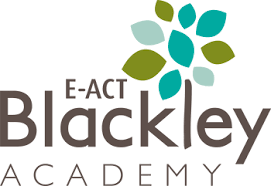 In Summer 2, our Nursery pupils will be learning…